    РЕШЕНИЕ                                                        КАРАР от «21» октября 2022 года                                  	      	№ 69 
 О внесении изменений в Решение Совета Большееловского сельского поселения Елабужского муниципального района от 03.03.2015 № 186 «Об обеспечении доступа к информации о деятельности Совета Большееловского сельского поселения Елабужского муниципального района»В соответствии с Федеральным законом от 09.02.2009 г. N 8-ФЗ "Об обеспечении доступа к информации о деятельности государственных органов и органов местного самоуправления", Федеральным законом от 14.07.2022 N 270-ФЗ "О внесении изменений в Федеральный закон "Об обеспечении доступа к информации о деятельности государственных органов и органов местного самоуправления" и статью 10 Федерального закона "Об обеспечении доступа к информации о деятельности судов в Российской Федерации", Совет Большееловского сельского поселения Елабужского муниципального района Республики Татарстан РЕШИЛ:1. Внести в положение об обеспечении доступа к информации о деятельности Совета Большееловского сельского поселения Елабужского муниципального района, утверждённое Решением Совета Большееловского сельского поселения Елабужского муниципального района от 03.03.2015 № 186 следующие изменения:1.1. Пункт 1.2. Решения изложить в следующей редакции:«1.2. Порядок утверждения Перечня информации о деятельности Совета Большееловского сельского поселения Елабужского муниципального района, размещаемой на официальных сайтах (приложение N 2).».1.2. Пункт 1.3. Решения изложить в следующей редакции:«1.3. Требования к технологическим, программным и лингвистическим средствам обеспечения пользования официальным сайтом муниципального образования и подведомственных им организаций (приложение N 3).».1.3. Подпункт 2 пункта 1.8. Положения изложить в следующей редакции:"2) размещение Советом и подведомственными организациями в сети «Интернет» информации, предусмотренной статьей 13 настоящего Федерального закона;".1.4. Подпункт 3.1 пункта 3 Положения изложить в следующей редакции:«3.1.Совет для размещения информации о своей деятельности используют сеть "Интернет", в которой создают официальные сайты с указанием адресов электронной почты, которые созданы в соответствии с требованиями, определяемыми Правительством Российской Федерации, и по которым пользователем информацией может быть направлен запрос и получена запрашиваемая информация. Подведомственные организации по решению Совета, в ведении которых находятся такие организации, создают официальные сайты, за исключением случаев, предусмотренных другими федеральными законами. В случае, если Совет и подведомственная ему организация не имеют возможности создать официальные сайты, информация об их деятельности может размещаться на официальном сайте Республики Татарстан, в границах которого находится соответствующее муниципальное образование либо на территории которого находится соответствующая подведомственная организация. Информация о деятельности Совета поселений, входящих в муниципальный район, и подведомственных органам местного самоуправления поселений организаций может размещаться на официальном сайте этого муниципального района. В соответствии с федеральными законами может быть предусмотрено создание единого портала, на котором размещаются несколько официальных сайтов исполнительных комитетов и (или) подведомственных организаций.".1.5. Наименование приложения № 2 Положения изложить в следующей редакции:«Порядок утверждения Перечня информации о деятельности Совета Большееловского сельского поселения муниципального образования "Большееловское сельское поселение" Елабужского муниципального района, размещаемой на официальных сайтах.».1.6. Пункт 2 приложения № 2 Положения изложить в следующей редакции:«2. Информация о деятельности Совета размещаемая на официальных сайтах, содержит:».1.7. Подпункт 7 пункта 2 приложения № 2 Положения изложить в следующей редакции:«7) Иная информация о деятельности Совета, подлежащая размещению на официальных сайтах в соответствии с законодательством Российской Федерации и Республики Татарстан.».1.8. Пункт 3 приложения № 2 Положения изложить в следующей редакции:«3. При утверждении Перечня информации о деятельности Совета и подведомственных организаций определяется периодичность размещения информации на официальных сайтах, за исключением информации, размещаемой в форме открытых данных, сроки ее обновления, обеспечивающие своевременность реализации и защиты пользователями информацией своих прав и законных интересов».1.9. Наименование приложения № 3 Положения изложить в следующей редакции:«Требования к технологическим, программным и лингвистическим средствам обеспечения пользования официальным сайтом муниципального образования  и  подведомственных им организаций.».1.10. Пункт 1 приложения № 3 Положения изложить в следующей редакции:«1. Технологические и программные средства обеспечения пользования официальным сайтом (далее - сайт) муниципального образования и подведомственных им организаций должны обеспечивать доступ пользователей для ознакомления с информацией, размещенной на сайте, на основе общедоступного программного обеспечения.».2. Настоящее решение вступает в силу со дня его официального опубликования.3. Контроль за исполнением настоящего решения оставляю за собой.Председатель  						       	А.И. МашановМКУ «СОВЕТ БОЛЬШЕЕЛОВСКОГО СЕЛЬСКОГО ПОСЕЛЕНИЯ» ЕЛАБУЖСКОГО МУНИЦИПАЛЬНОГОРАЙОНАРЕСПУБЛИКИ ТАТАРСТАН   Ул. Центральная, д. 2, с. Большое Елово, 423616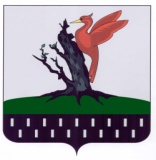 ТАТАРСТАН РЕСПУБЛИКАСЫАЛАБУГА МУНИЦИПАЛЬ РАЙОНЫ МКО « ОЛЫ ЕЛОВОАВЫЛ ҖИРЛЕГЕ СОВЕТЫ»              Центральная ур.,2 нче йорт,               Олы Елово авылы,  423616 Тел.: (85557) 7-32-42, факс (85557) 7-32-42, Belov.Elb@tatar.ru,  elabugacity.ru Тел.: (85557) 7-32-42, факс (85557) 7-32-42, Belov.Elb@tatar.ru,  elabugacity.ru Тел.: (85557) 7-32-42, факс (85557) 7-32-42, Belov.Elb@tatar.ru,  elabugacity.ru